Primary 3 - Term 4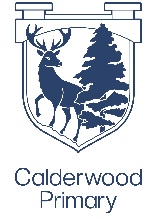 Home Learning Choice Board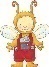 Task 1Task 4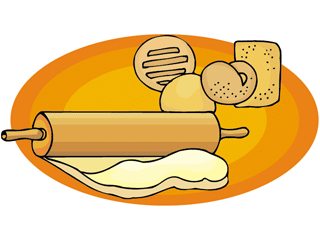 Can you bake something at home or do a craft?Write step by step instructions on how you did it! Task 7Talk to your adults at home about the themes ‘my body’ and ‘my body belongs to me’. Task 10Our IDL context is Space. Can you observe and record the moon phases each night for a whole month?Task 2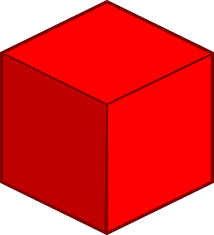 Shape Hunt What 2D and 3D shapes can you find around your house?What are their properties:EdgesFacesVerticesTask 5To tie in with the writing recount genre, we are going to do a clan talk on ‘your favourite P3 memory’. Can you spend some time thinking about this at home as well as in class?Task 8Can you think of and create a balanced meal using the eat well plate? Post your meal on Seesaw!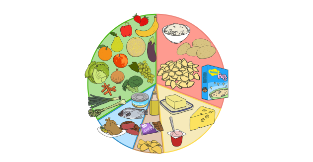 Task 11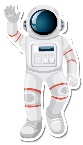 Can you research: How many astronauts have landed on the moon and who are they?Have astronauts landed on planets other than Earth?Task 3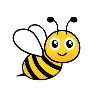 Go for a walk around your house or outdoors. Choose something to count e.g. types of flowers or insects. How can you record the data?Task 6On this walk can you write the names of some things that you see. Can you use them to create a simile, metaphor or alliteration?e.g. A buzzing beeTask 9LiteracyCan you make a poster to explain the rule/ give examples for some of these spelling patterns?oi  oy  ow  awTask 12FrenchTeach French colour bingo to your friends or family.